Ext Trial HW 1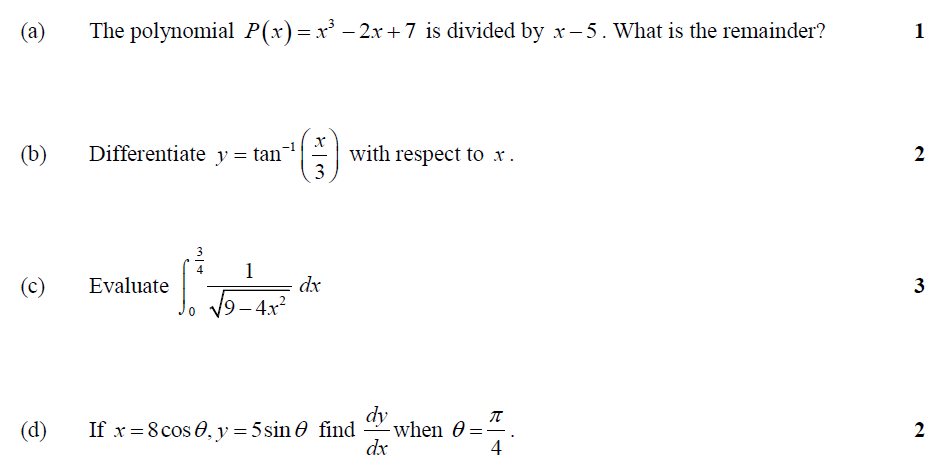 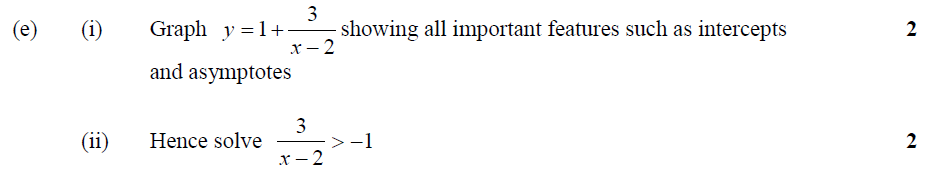 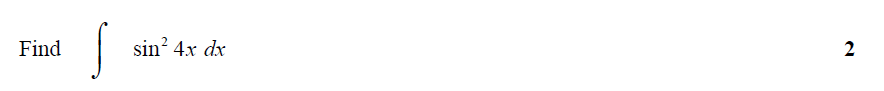 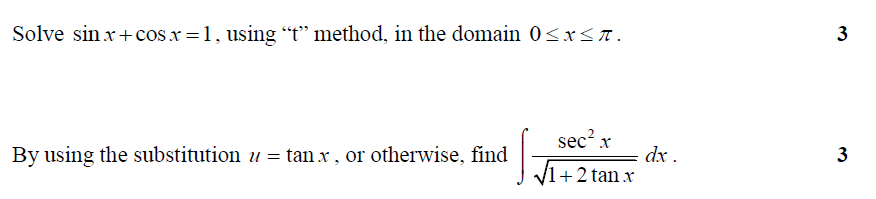 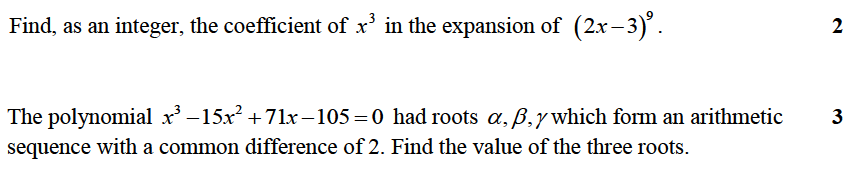 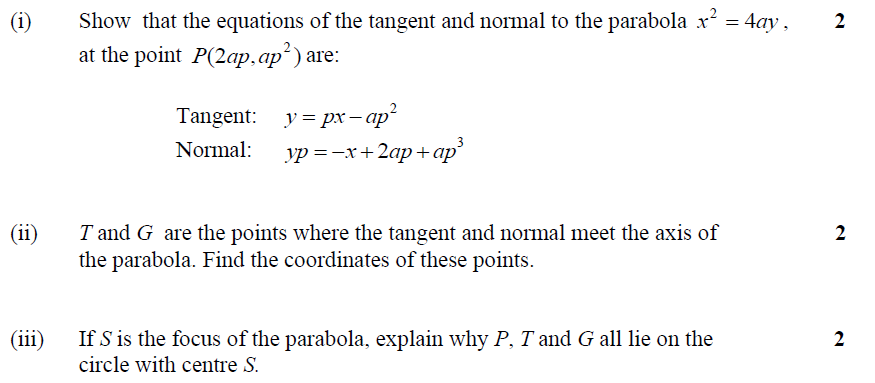 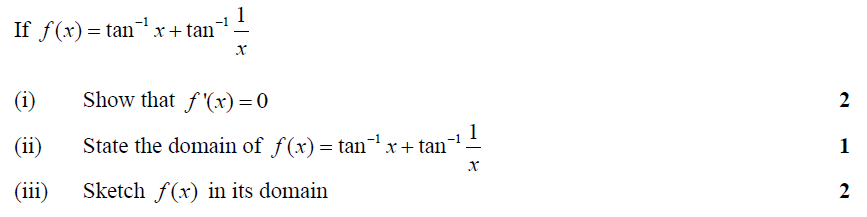 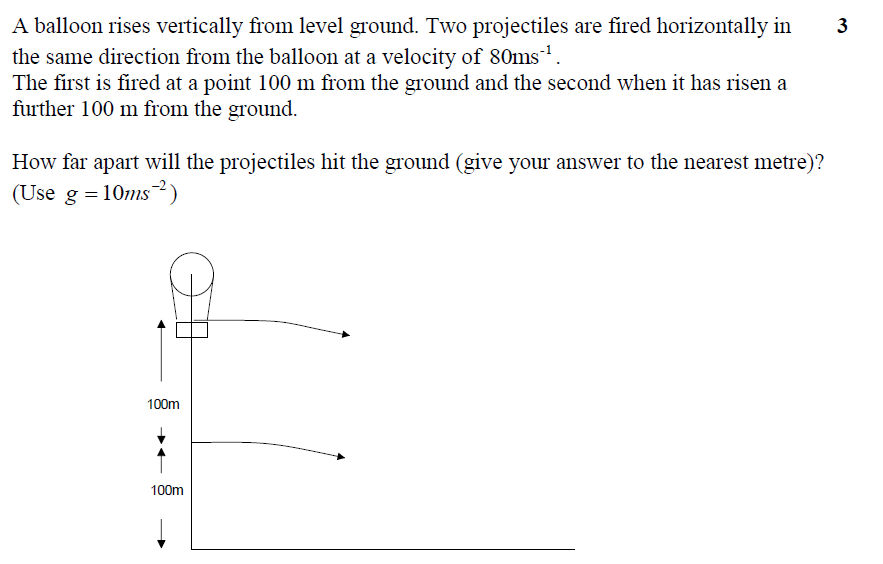 